Sokoły, 30.03.2021 r.ZAPROSZENIE DO SKŁADANIA OFERT	Dyrektor SP w Sokołach zaprasza do składania ofert cenowych na zakup   1 sztuki drzewa jesionowego ściętego i konarów, znajdującego się na placu SP w Sokołach ul. Kościelna 5 Przedmiotem sprzedaży jest 1 sztuka drzewa w tym:a/ 1 sztuka pień: dł. ok.3,5 m, obwód na wys. 130 cm ok. 220 cm, średnica pnia ok. 80 cm      b/ 5 sztuk konary: długość ok.1 m, średnica ok.30 cm, obwód ok. 100 cm         2.  Uporządkowanie terenu przeznaczonego do wycinki przedmiotowego drzewa po zakończeniu prac.Termin realizacji zamówienia ustala się od dnia podpisania umowy do 20 kwietnia 2021 r.     a/ Ofertę cenową na zakup przedmiotowego drzewa należy złożyć w SP w     Sokołach (sekretariat) w zapieczętowanej kopercie z napisem ,,Oferta na zakup 1 sztuki drzewa i konarów znajdujących się na placu SP w Sokołach”  najpóźniej do dnia 08.04.2021 r. do godziny 1000.      b/  Otwarcie ofert: 08.04.2021 r. o godziny 1015. Rozpatrywane będą tylko oferty na zakup całej ilości drzewa.Z wykonawcą który zaoferuje najkorzystniejszą ofertę  zostanie spisana umowa sprzedaży. Wyłoniony wykonawca po podpisaniu umowy i wpłaceniu kwoty ofertowej zakupu będzie mógł przystąpić do odbioru drzewa.Odbiór drzew zostanie wykonany z zachowaniem przepisów bhp. Odpowiedzialność za wszelkie szkody wynikłe podczas odbioru ponosi oferent.Drzewa można oglądać po uprzednim uzgodnieniu, na placu szkolnym /w załączeniu zdjęcie drzewa/.Klauzula informacyjna wynikająca z przepisów Rozporządzenia Parlamentu Europejskiego i Rady (UE) 2016/679 z dnia 27 kwietnia 2016r. w sprawie ochrony osób fizycznych w związku z przetwarzaniem danych osobowych i w sprawie swobodnego przepływu takich danych oraz uchylenia Dyrektywy 95/46/WE (ogólne rozporządzenie o ochronie danych) (Dz. Urz. UE L 119 z 04.05.2016, str. 1), dalej „RODO”, informuję, że zgodnie z art. 13 ust. 1 i 2: Administratorem Pani/Pana danych osobowych przetwarzanych w Szkole Podstawowej w Sokołach jest: Dyrektor SP w Sokołach, mający siedzibę w Sokołach, ul. Kościelna 5, 18-218 SokołyWe wszystkich sprawach związanych z przetwarzaniem udostępnionych danych osobowych może się Pani/Pan kontaktować z Inspektorem Ochrony Danych SP w Sokołach ul. Kościelna 5, 18-218 Sokoły.Pani/Pana dane osobowe przetwarzane będą na podstawie art. 6 ust. 1 lit. c RODO w celu związanym z niniejszym postępowaniem o udzielenie zamówienia publicznego prowadzonym w trybie zapytania ofertowego.Odbiorcami Pani/Pana danych osobowych będą osoby lub podmioty, którym udostępniona zostanie dokumentacja postępowania zgodnie z obowiązującymi przepisami.  Pani/Pana dane osobowe będą przechowywane przez okres 5 lat licząc od dnia 1 stycznia roku następującego po roku zakończenia sprawy, a po tym okresie zostaną przekazane do archiwum państwowego. Obowiązek podania przez Panią/Pana danych osobowych bezpośrednio Pani/Pana dotyczących jest wymogiem ustawowym określonym w przepisach ustawy Pzp, związanym z udziałem w postępowaniu o udzielenie zamówienia publicznego; konsekwencje niepodania określonych danych wynikają z ustawy Pzp. W odniesieniu do Pani/Pana danych osobowych decyzje nie będą podejmowane w sposób zautomatyzowany i nie będą profilowane;Posiada Pani/Pan:na podstawie art. 15 RODO prawo dostępu do danych osobowych Pani/Pana dotyczących;na podstawie art. 16 RODO prawo do sprostowania Pani/Pana danych osobowych;na podstawie art. 18 RODO prawo żądania od administratora ograniczenia przetwarzania danych osobowych z zastrzeżeniem przypadków, o których mowa w art. 18 ust. 2 RODO.prawo do wniesienia skargi do Prezesa Urzędu Ochrony Danych Osobowych, gdy uzna Pani/Pan, że przetwarzanie danych osobowych Pani/Pana dotyczących narusza przepisy RODO;Załączniki:1.   Formularz ofertowyWzór umowyZałącznik – zdjęcie drzew.Załącznik nr 1………………………………………….                                        Imię i nazwisko oferenta………………………………………….                                               AdresTEL. …………………………………….FORMULARZ OFERTOWYZgodnie z zaproszeniem do składania ofert na zakup 1 sztuki drzewa jesionowego ściętego i konarów znajdującego się na placu SP w Sokołach ul. Kościelna 5 oferuję następującą cenę w wysokości: …………………………………………………………………..(słownie złotych: ………………………...…………………………………………………………).Niniejsza cena jest ostateczna i nie ulega zmianie w okresie obowiązywania umowy.Oświadczam, że zapoznałem się z przedmiotem niniejszego zamówienia, 
a tym samym uzyskałem konieczne informacje potrzebne do właściwego wykonania umowy w tym zakresie, że zapewni to prawidłowe sporządzenie oferty, jak i realizację zamówienia i nie wnoszę zastrzeżeń. Oświadczam, że załączony projekt umowy został przeze mnie zaakceptowany i zobowiązuję się, w przypadku wyboru mojej oferty, 
do zawarcia umowy w miejscu i terminie określonym przez Sprzedającego.Odbiór drzew zostanie wykonany z zachowaniem przepisów bhp. Zobowiązuję się do zapłacenia zaoferowanej ceny za drewno w dniu podpisania umowy.Ponadto zobowiązuję się również do uprzątnięcia terenu po wycince do dnia 20.04.2021 r.…………………………………………..(podpis)Załącznik nr 2UMOWA SPRZEDAŻY NR 1 DRZ/2021zawarta dnia …………………………….…….. roku pomiędzy SP w Sokołach, ul. Kościelna 5, 18-218 Sokoły reprezentowaną przez:Waldemara Kikolskiego –Dyrektora SP Sokoły zwanym w dalszej części umowy ,,Sprzedającym"a………………………………………………………………………………………………………….. zwanym  w dalszej części umowy ,,Kupującym" reprezentowany przez:…………………………………………………………o następującej treści:§11.  Przedmiotem umowy jest sprzedaż  drzewa:a/ 1 sztuka pień: dł. ok.3,5 m, obwód na wys. 130 cm ok. 220 cm, średnica pnia ok. 80 cm      b/ 5 sztuk konary: długość ok.1 m, średnica ok.30 cm, obwód ok. 100 cmKupujący oświadcza, że odbiór drzew zostanie wykonany z zachowaniem przepisów bhp. Odpowiedzialność za szkody wynikłe podczas odbioru ponosi kupujący.					       §2Zleceniobiorca dokona odbioru drzew wyszczególnionych w §1 w terminie do 20.04.2021 r. 
i zobowiązuje się na własny koszt do:Uporządkowanie terenu przeznaczonego do odbioru przedmiotowych drzew po zakończeniu prac w terminie do 20.04.2021 r. poprzez: usuniecie gałęzi i konarów z miejsca wycinki, usunięcie wszelkich pozostałości po wycince z terenu miejsca wycinki, wywiezienie pozyskanego drewna.Zabezpieczenie wykonywanych prac w zakresie BHP i ppoż.§3Całkowitą odpowiedzialność za bezpieczeństwo oraz ewentualne szkody powstałe w czasie prowadzenia prac o których mowa w §1 i §2 niniejszej umowy ponosi Kupujący.§4Kupujący zobowiązuje się powiadomić SP w Sokołach o terminie odbioru drzew.§5Za pozyskane drewno, po uwzględnieniu kosztów związanych z odbiorem i uporządkowaniem terenu Kupujący wpłaci na wskazane konto SP Sokoły kwotę …………………………….…zł brutto (słownie złotych brutto: …………………………………………………………………………………………………………...).§6Sprzedający przenosi na kupującego własność pozyskanego z wycinki drzewa za kwotę określoną w §5 niniejszej umowy, którą kupujący wpłacił w dniu podpisania umowy.§7W razie niewykonania lub nienależytego wykonania umowy Kupujący zapłaci kary umowne Sprzedającemu:za opóźnienie w wykonaniu przedmiotu umowy – w wysokości 20 zł za każdy dzień opóźnienia.za odstąpienie od umowy z przyczyn zależnych od Kupującego w wysokości 100,00 zł. brutto.Strony zastrzegają sobie prawo do odszkodowania na zasadach ogólnych, o ile wartość faktycznie poniesionych szkód przekracza wysokość kar umownych.§8Kupujący nie może zbywać na rzecz osób trzecich wierzytelności powstałych w wyniku realizacji niniejszej umowy.§9Zmiany treści umowy wymagają formy pisemnej w postaci aneksu za zgodą obu stron.§10Spory powstałe na tle realizacji niniejszej umowy poddaje się rozstrzygnięciu sądom powszechnym. §11W sprawach nieuregulowanych niniejszą umową mają zastosowanie obowiązujące w tym zakresie przepisy Kodeksu Cywilnego.§12Umowę niniejszą sporządzono w 2 jednobrzmiących egzemplarzach po jednej dla każdej ze stron.§131. Strony oświadczają, że zostały poinformowane, iż niektóre dane zawarte w treści umowy, jak również przedmiot umowy mogą stanowić informację publiczną zgodnie z przepisami ustawy z dnia 6 września 2001 r. o dostępie do informacji publicznej (Dz. U. z 2019 r., poz. 1429 z póź. zm.).2. W przypadku konieczności przetwarzania danych osobowych w czasie realizacji umowy przez Wykonawcę, strony zawrą odrębną umowę regulującą wzajemne obowiązki w tym zakresie lub sporządzą odrębny załącznik do niniejszej umowy.	SPRZEDAJĄCY 		 					KUPUJĄCYZałącznik nr 3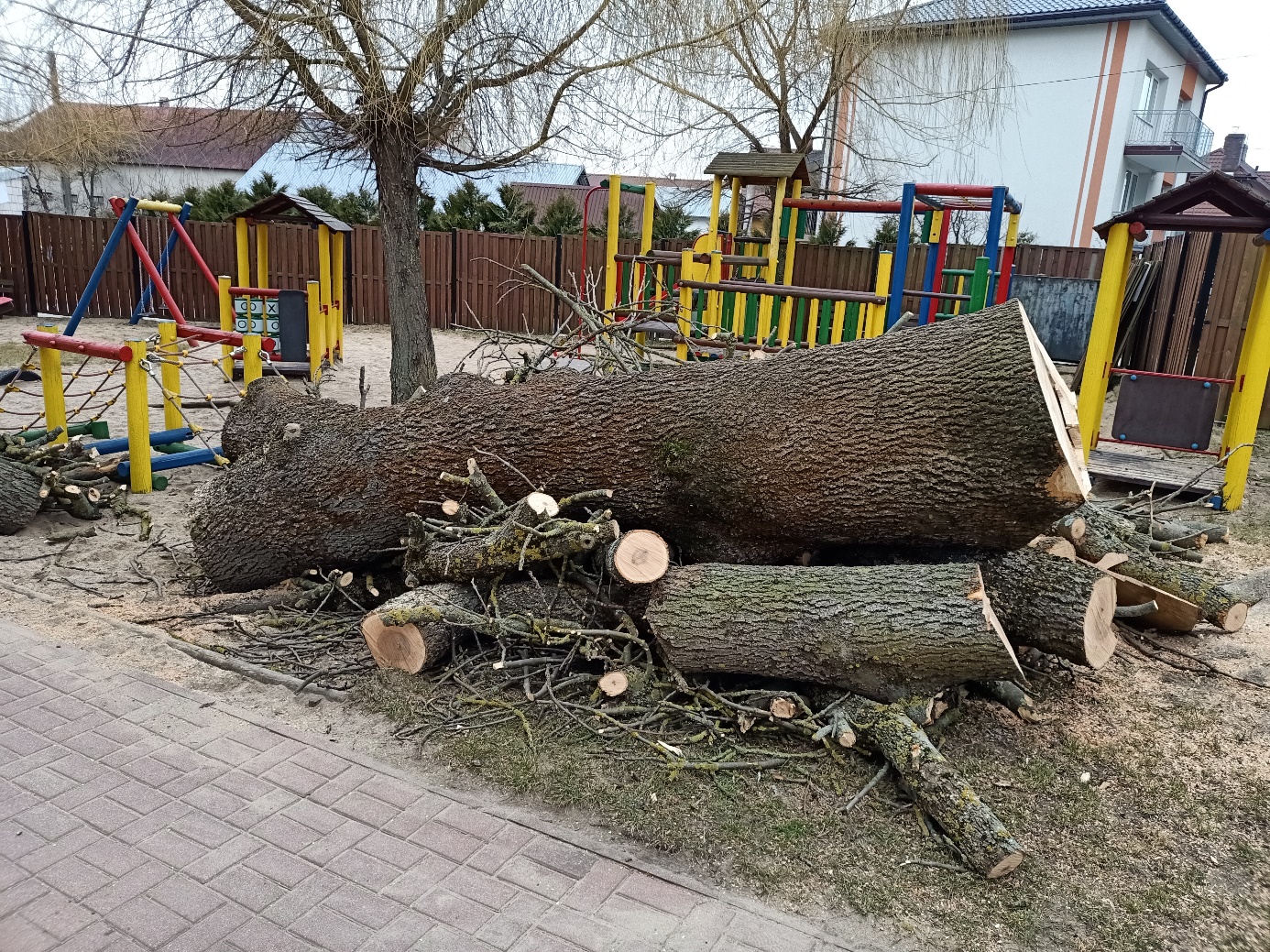 